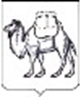 ТЕРРИТОРИАЛЬНАЯ ИЗБИРАТЕЛЬНАЯ КОМИССИЯСОСНОВСКОГО РАЙОНАРЕШЕНИЕ09 сентября 2022 года                                                                            №55/478-5с. ДолгодеревенскоеО рассмотрении жалобы от Спириной Татьяны Александровны, кандидата в депутаты Собрания депутатов Сосновского муниципального района по одномандатному избирательному округу №16В адрес территориальной избирательной комиссии Сосновского района, на которую в соответствии с постановлением избирательной комиссии Челябинской области № 11/316-7 от 19 мая 2022 года возложено исполнение полномочий по подготовке и проведению выборов в органы местного самоуправления, местного референдума на территории Сосновского муниципального района, 06 сентября 2022 года поступило заявление вместе с фотографиями листовки от Спириной Татьяны Александровны, кандидата в депутаты Собрания депутатов Сосновского муниципального района по одномандатному избирательному округу №16 о нарушении пункта 2 статьи 56 Федерального закона от 12 июня 2022 года №67-ФЗ «Об основных гарантиях избирательных прав и права на участие в референдуме граждан Российской Федерации» Кудашовой Юлией Николаевной, кандидатом в депутаты Собрания депутатов Сосновского муниципального района по одномандатному избирательному округу №16.В своем заявлении Спирина Татьяна Александровна просит снять с выборов кандидатуру Кудашовой Юлии Николаевны в связи с нарушением Федерального закона от 12 июня 2022 года №67-ФЗ «Об основных гарантиях избирательных прав и права на участие в референдуме граждан Российской Федерации». 31 августа 2022 года в 18-30 Кудашова Юлия Николаевна организовала мероприятие, на котором избирателям вручались агитационные материалы вместе с подарками и едой, что является подкупом избирателей. Также 30 августа 2022 года по одномандатному избирательному округу №16 распространена листовка кандидата в депутаты Кудашовой Юлии Николаевны без указания исходных данных кандидата, что нарушает Федеральный закон от 12 июня 2022 года №67-ФЗ «Об основных гарантиях избирательных прав и права на участие в референдуме граждан Российской Федерации»В соответствии с пунктом 4 статьи 20 Федерального закона от 12 июня 2002 № 67-ФЗ «Об основных гарантиях избирательных прав и права на участие в референдуме граждан Российской Федерации» территориальной избирательной комиссий 06 сентября 2022 года было направлено уведомление Кудашовой Юлии Николаевне, кандидату в депутаты Собрания депутатов Сосновского муниципального района по одномандатному избирательному округу №16, о необходимости дать объяснение по существу обращения.07 сентября 2022 года в территориальную избирательную комиссию Сосновского района поступило письменное пояснение по заявлению о нарушении порядка ведения предвыборной агитации от Кудашовой Юлии Николаевны, кандидата в депутаты Собрания депутатов Сосновского муниципального района по одномандатному избирательному округу №16. В пояснении содержится следующее: по факту нарушения пункта 2 статьи 56 Федерального закона от 12 июня 2002 года №67-ФЗ «Об основных гарантиях избирательных прав и права на участие в референдуме граждан Российской Федерации», действия, указанные в жалобе (подкуп), ни Кудашовой Ю.Н., ни по ее поручению никем не осуществлялись. Заявителем жалобы не представлено никаких доказательств в подтверждение доводов о подкупе избирателей со стороны Кудашовой Ю.Н. Оплата указанных действий с избирательного счета кандидата не производилась. Листовки, распространенные 30 августа 2022 года, не содержат признаков предвыборной агитации, поэтому не могут быть отнесены к агитационным материалам. Указание в материале фамилии и статуса кандидата в депутаты не свидетельствует об агитационном характере данной информации. Также, отсутствуют сведения о том, кто изготовлял и распространял данные листовки.Снятие с регистрации кандидата на выборах осуществляется в судебном порядке. Согласно пункту 5 статьи 78 Федерального закона от 12 июня 2002 года № 67-ФЗ «Об основных гарантиях избирательных прав и права на участие в референдуме граждан Российской Федерации», заявление об отмене регистрации кандидата, списка кандидатов может быть подано в суд не позднее чем за восемь дней до дня (первого дня) голосования (в том числе повторного). Решение суда должно быть принято не позднее чем за пять дней до дня (первого дня) голосования. Таким образом, основания для снятия с регистрации кандидата – отсутствуют. На основании вышеизложенного, территориальная избирательная комиссия Сосновского района, РЕШИЛА:Направить заявление от кандидата Спириной Татьяны Александровны, кандидата в депутаты Собрания депутатов Сосновского муниципального района по одномандатному избирательному округу №16, вместе с фотографиями листовок в Отдел МВД России по Сосновскому району Челябинской области для принятия процессуального решения.Направить копию настоящего решения заявителю Спириной Татьяне Александровне.3. Направить настоящее решение в избирательную комиссию Челябинской области для размещения в информационно-телекоммуникационной сети «Интернет».4. Контроль за исполнением настоящего решения возложить на председателя территориальной избирательной комиссии Сосновского района Корниенко Т.Б.Председатель комиссии                                                                              Т.Б. КорниенкоСекретарь комиссии                                                                                   И.М. Щастливая